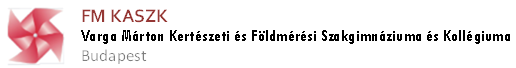 Érettségi dolgozat megtekintése 2018. június 6. 11.00 – 14.00 óraMisányi Zsolt DánielNagy Beatrix DóraNemes ZoltánÓnodi Krisztofer XavérOrmos MátéPásztor TímeaPaulovits Rajmond ZsoltPotornai Levente GáborPribelszky Bence CsongorRadics EvelinResch PéterRubi Norbert ViktorSike GergelySoós BendegúzSzabó NikolettSzijj RékaSzilágyi BalázsSzilágyi Szabolcs RolandTrepák AttilaVasas PéterVincze JuliannaWeinberger ÁkosWendler András